ResourceEnglish Literature Revision SupportEnglish Literature Revision SupportEnglish Literature Revision SupportEnglish Literature Revision SupportEnglish Language Revision SupportEnglish Language Revision SupportEnglish Language Revision SupportEnglish Language Revision SupportReadingMacbethMacbeth CGP text guide*A Christmas Carol A Christmas Carol CGP text guide*An Inspector CallsAn Inspector Calls CGP text guide*Power & Conflict AQA AnthologyPower & Conflict CGP text guide*Challenging 21st century fiction eg Top Ten lists in The GuardianHigh quality journalism eg The Guardian, The Independent, i, The Times, The TelegraphHigh quality journalism eg The Guardian, The Independent, i, The Times, The TelegraphCollins Snap Revision*Places to visit (All free!)Speke Hall,The Walk,Speke,LiverpoolL24 1XDSt George’s Hall Heritage CentreSt George’s PlaceLiverpoolL1 1JJMerseyside Maritime Museum 
Albert Dock 
Liverpool Waterfront 
Liverpool 
L3 4AQ Museum of Liverpool
Pier Head
Liverpool Waterfront
Liverpool
L3 1DG
Walker Art Gallery
William Brown Street
Liverpool
L3 8EL
EnglandWalker Art Gallery
William Brown Street
Liverpool
L3 8EL
EnglandAny areas of outstanding natural beauty eg parks, woodland, beaches, mountain ranges, national parks etcAny areas of outstanding natural beauty eg parks, woodland, beaches, mountain ranges, national parks etcPlaces to visit (All free!)Speke Hall,The Walk,Speke,LiverpoolL24 1XDSt George’s Hall Heritage CentreSt George’s PlaceLiverpoolL1 1JJMerseyside Maritime Museum 
Albert Dock 
Liverpool Waterfront 
Liverpool 
L3 4AQ Museum of Liverpool
Pier Head
Liverpool Waterfront
Liverpool
L3 1DG
These places will provide inspiration for creative writing to support Language Paper 1.These places will provide inspiration for creative writing to support Language Paper 1.These places will provide inspiration for creative writing to support Language Paper 1.These places will provide inspiration for creative writing to support Language Paper 1.Things to WatchMacbeth (1979) starring Ian McKellan as MacbethMacbeth (2010) starring Patrick Stewart as MacbethMacbeth (2015) starring Michael Fassbender as MacbethTimeline- The Real MacbethScrooge (1951), starring Alastair Sim as Scrooge A Christmas Carol (2009), starring Jim Carrey as Ebenezer Scrooge and the three ghosts. A Christmas Carol (1999), starring Patrick Stewart as Ebenezer Scrooge. The Children Who Built Victorian Britain (BBC)Victoria (The ITV Hub)An Inspector Calls (1954) staring Alistair Sim as Inspector GooleAn Inspector Calls (1982) available on youtubeAn Inspector Calls (2015) BBCWho do you think you are? (BBC iplayer)Andrew Marr’s- The Making of Modern Britain (BBC iplayer/youtube)Channel 4 news: weeknights from 7pmPanorama (BBC iplayer)Newsnight (BBC iplayer)Victoria Derbyshire (BBC iplayer)Question Time (BBC iplayer) The Andrew Marr Show (BBC iplayer)Channel 4 news: weeknights from 7pmPanorama (BBC iplayer)Newsnight (BBC iplayer)Victoria Derbyshire (BBC iplayer)Question Time (BBC iplayer) The Andrew Marr Show (BBC iplayer)Channel 4 news: weeknights from 7pmPanorama (BBC iplayer)Newsnight (BBC iplayer)Victoria Derbyshire (BBC iplayer)Question Time (BBC iplayer) The Andrew Marr Show (BBC iplayer)Channel 4 news: weeknights from 7pmPanorama (BBC iplayer)Newsnight (BBC iplayer)Victoria Derbyshire (BBC iplayer)Question Time (BBC iplayer) The Andrew Marr Show (BBC iplayer)Things to WatchMacbeth (1979) starring Ian McKellan as MacbethMacbeth (2010) starring Patrick Stewart as MacbethMacbeth (2015) starring Michael Fassbender as MacbethTimeline- The Real MacbethScrooge (1951), starring Alastair Sim as Scrooge A Christmas Carol (2009), starring Jim Carrey as Ebenezer Scrooge and the three ghosts. A Christmas Carol (1999), starring Patrick Stewart as Ebenezer Scrooge. The Children Who Built Victorian Britain (BBC)Victoria (The ITV Hub)An Inspector Calls (1954) staring Alistair Sim as Inspector GooleAn Inspector Calls (1982) available on youtubeAn Inspector Calls (2015) BBCWho do you think you are? (BBC iplayer)Andrew Marr’s- The Making of Modern Britain (BBC iplayer/youtube)These television shows will provide examples of high quality journalism and give different perspectives on current social issues to support Language Paper 2.These television shows will provide examples of high quality journalism and give different perspectives on current social issues to support Language Paper 2.These television shows will provide examples of high quality journalism and give different perspectives on current social issues to support Language Paper 2.These television shows will provide examples of high quality journalism and give different perspectives on current social issues to support Language Paper 2.Websiteshttp://www.nationalarchives.gov.uk/victorians/http://www.history.co.uk/https://www.shmoop.com/video/search www.sparknotes.comhttps://www.rsc.org.uk/shakespeare-learning-zone/macbethhttp://www.nationalarchives.gov.uk/victorians/http://www.history.co.uk/https://www.shmoop.com/video/search www.sparknotes.comhttps://www.rsc.org.uk/shakespeare-learning-zone/macbethhttp://www.nationalarchives.gov.uk/victorians/http://www.history.co.uk/https://www.shmoop.com/video/search www.sparknotes.comhttps://www.rsc.org.uk/shakespeare-learning-zone/macbethhttps://www.bbc.co.uk/education/levels/z98jmp3 (Bitesize)https://www.youtube.com/user/mrbruff/playlists (Mr Bruff)www.bl.uk (British Library)https://www.youtube.com/channel/UC4KN50fal7f45fx2DqG7ttg (BBC teach)https://www.bbc.co.uk/education/levels/z98jmp3 (Bitesize)https://www.youtube.com/user/mrbruff/playlists (Mr Bruff)www.bl.uk (British Library)https://www.youtube.com/channel/UC4KN50fal7f45fx2DqG7ttg (BBC teach)https://www.bbc.co.uk/education/levels/z98jmp3 (Bitesize)https://www.youtube.com/user/mrbruff/playlists (Mr Bruff)www.bl.uk (British Library)https://www.youtube.com/channel/UC4KN50fal7f45fx2DqG7ttg (BBC teach)https://www.bbc.co.uk/education/levels/z98jmp3 (Bitesize)https://www.youtube.com/user/mrbruff/playlists (Mr Bruff)www.bl.uk (British Library)https://www.youtube.com/channel/UC4KN50fal7f45fx2DqG7ttg (BBC teach)https://www.bbc.co.uk/education/levels/z98jmp3 (Bitesize)https://www.youtube.com/user/mrbruff/playlists (Mr Bruff)www.bl.uk (British Library)https://www.youtube.com/channel/UC4KN50fal7f45fx2DqG7ttg (BBC teach)TheatreThe TempestThe Palm House, Sefton ParkSun 11th AugustTickets from £9.90A Christmas CarolSt George’s Hall Concert RoomWed 18th December 2019Tickets from £20.00An Inspector CallsThe Lowry, SalfordTues 14th –Sat 18th January 2020Tickets from £8.75Roger McGoughJoinedupwritingThe PlayhouseThurs 7th Nov 2019Tickets from £10Mary Shelley’s FrankensteinThe PlayhouseMon 11th - Sat 16th Nov 2019Tickets from £10Mary Shelley’s FrankensteinThe PlayhouseMon 11th - Sat 16th Nov 2019Tickets from £10Mary Shelley’s FrankensteinThe PlayhouseMon 11th - Sat 16th Nov 2019Tickets from £10Mary Shelley’s FrankensteinThe PlayhouseMon 11th - Sat 16th Nov 2019Tickets from £10Get creativeScrap books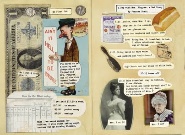 Mood boards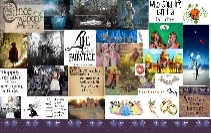 Pinterest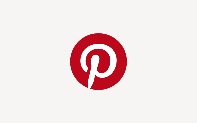 Mind-maps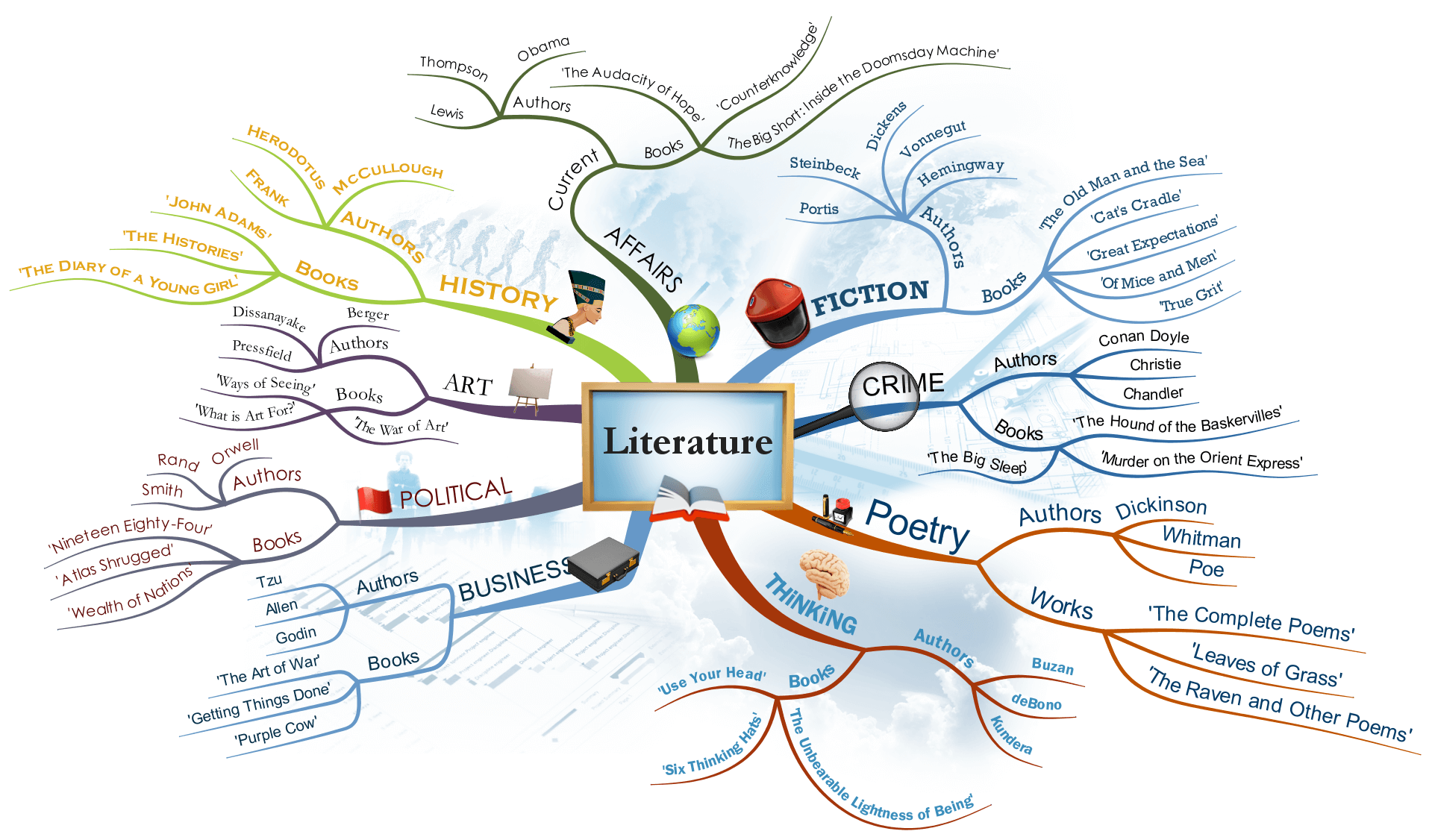 Family trees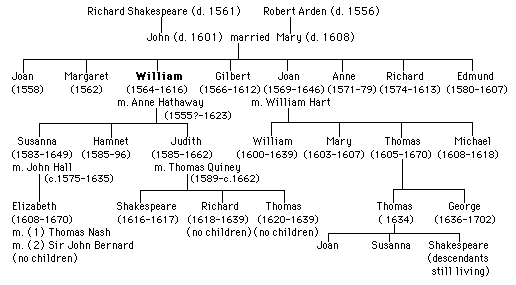 Photographs and drawings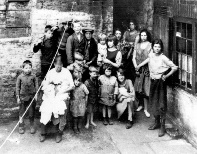 Photographs and drawingsPhotographs and drawings